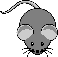 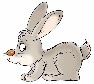 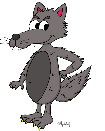 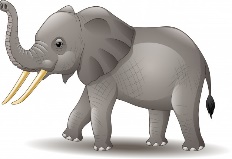 AReproduire un algorithme avec alternance de 3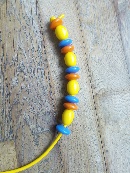 BTracer des formes géométriques à l’aide de gabarits ou de pochoirs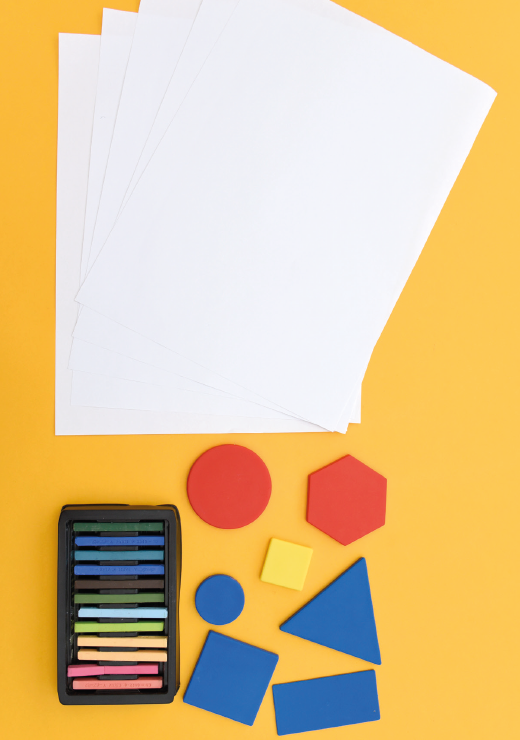 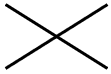 COrdonner les lettres de l’alphabet en capitales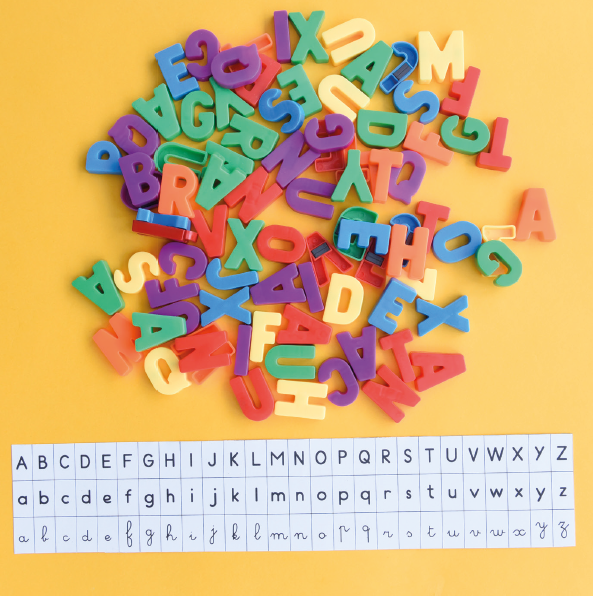 DTenir un alignement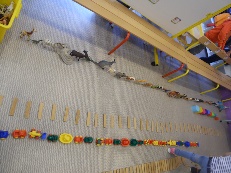 EReconnaître un même mot dans différentes polices d’écriture : les mots de l’automne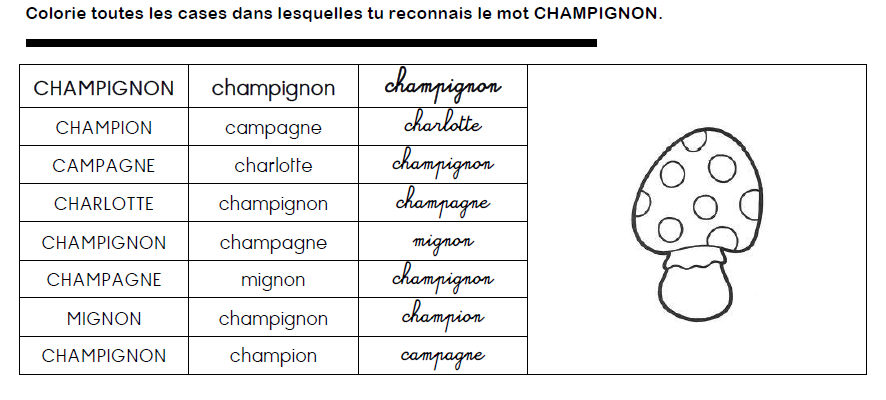 FDiscrimination visuelle : Œil de Lynx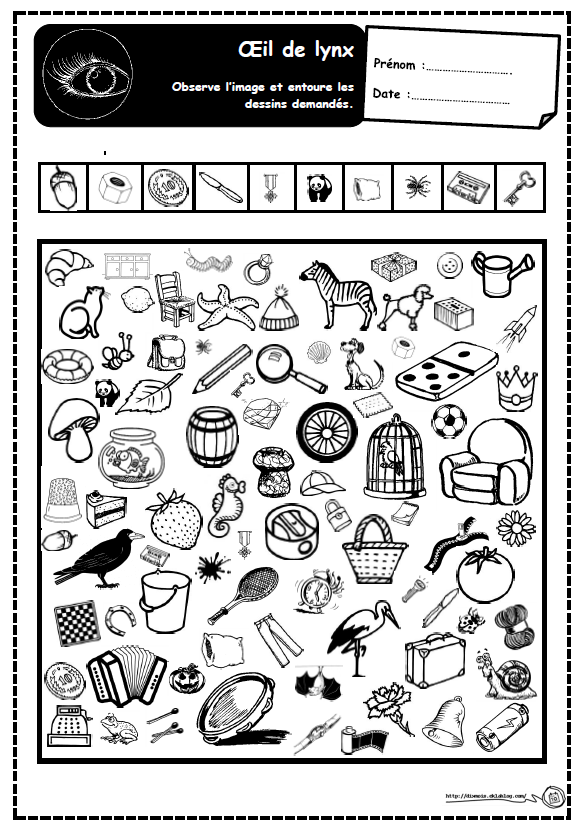 GColorier sans dépasser et réaliser des graphismes simples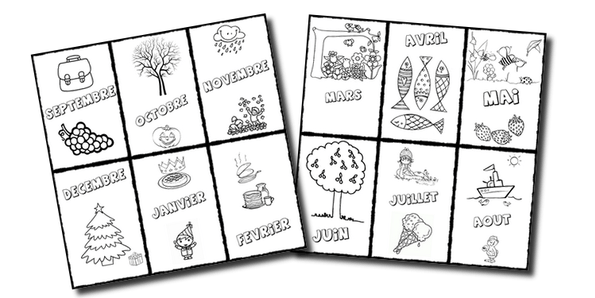 HReconnaître les prénoms des élèves de la classe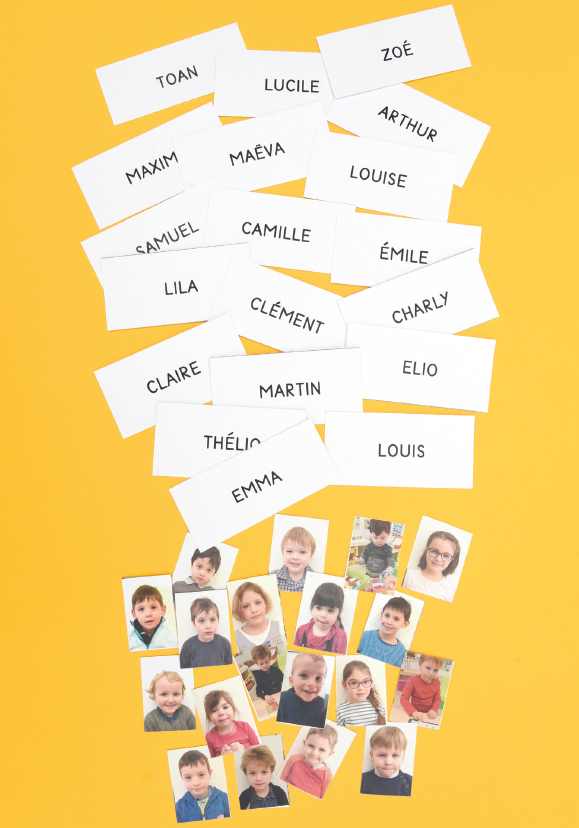 IDécouper des formes simples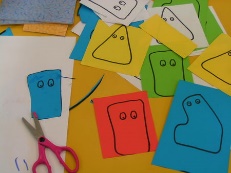 JModeler à l’aide d’un modèle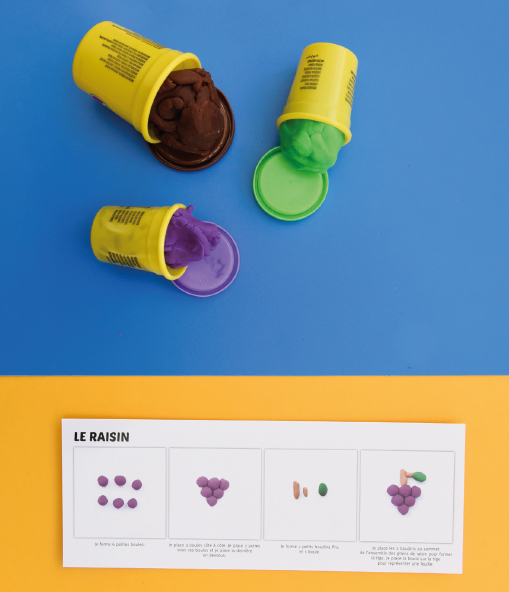 KRéaliser un puzzle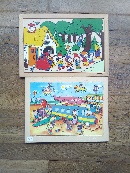 LRanger des objets selon leur taille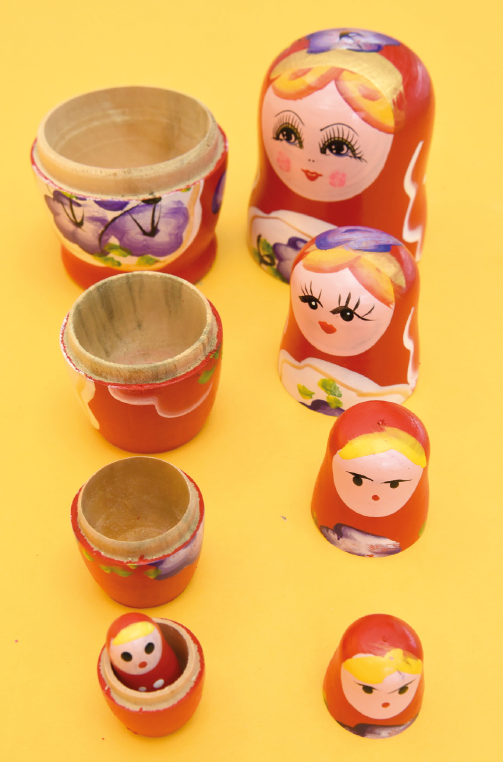 MTableau à double-entrée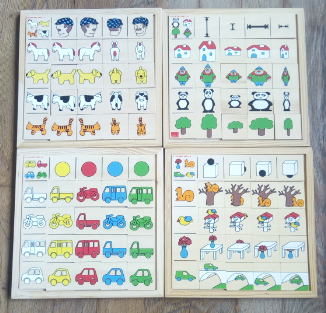 NRéaliser un puzzle de l’alphabet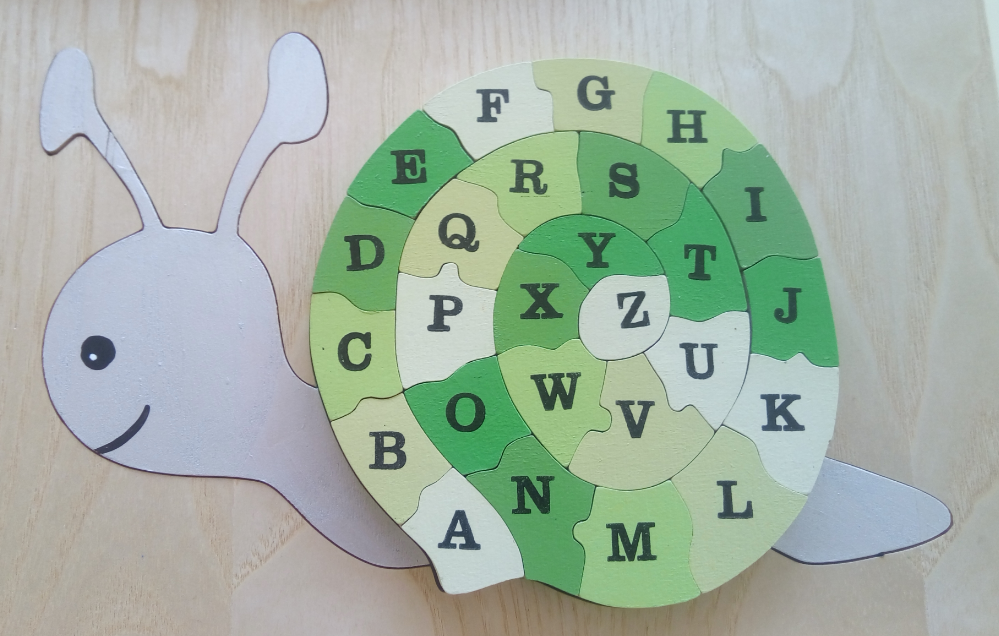 OIdentifier des lettres manquantes dans l’alphabet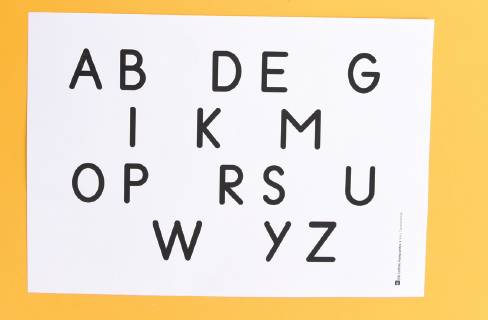 PDessiner à l’aide d’un modèle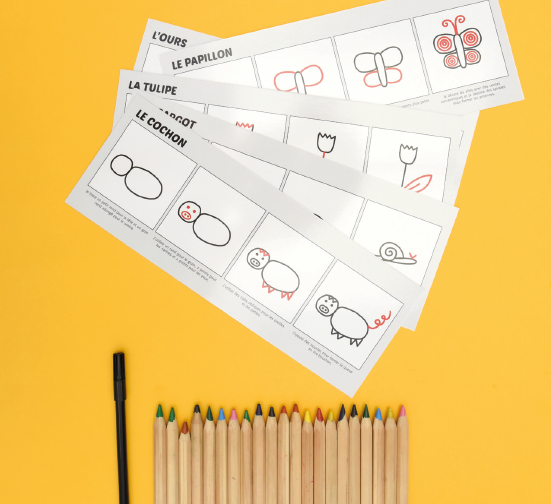 QOrdonner des images séquentielles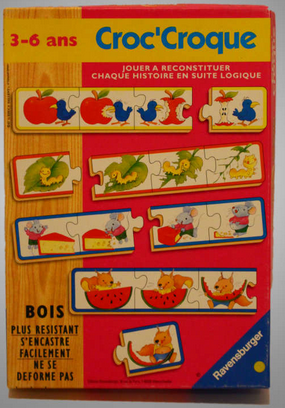 RCopier les lettres de l’alphabet en capitales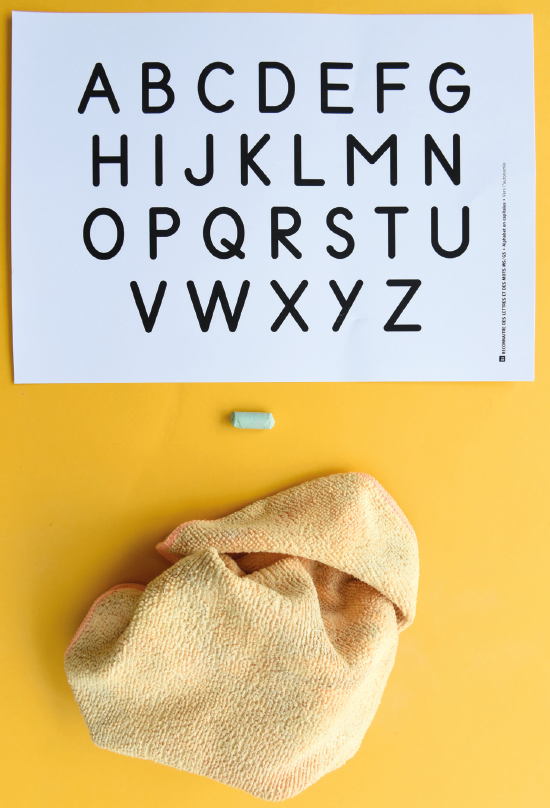 SAssocier des collections à une écriture chiffrée, une constellation de doigts ou de dés.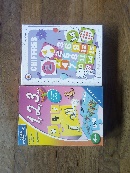 TGraver sur une feuille à graver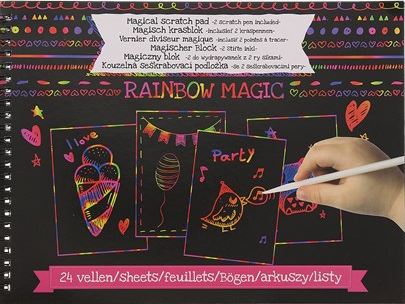 UCopier des mots en capitales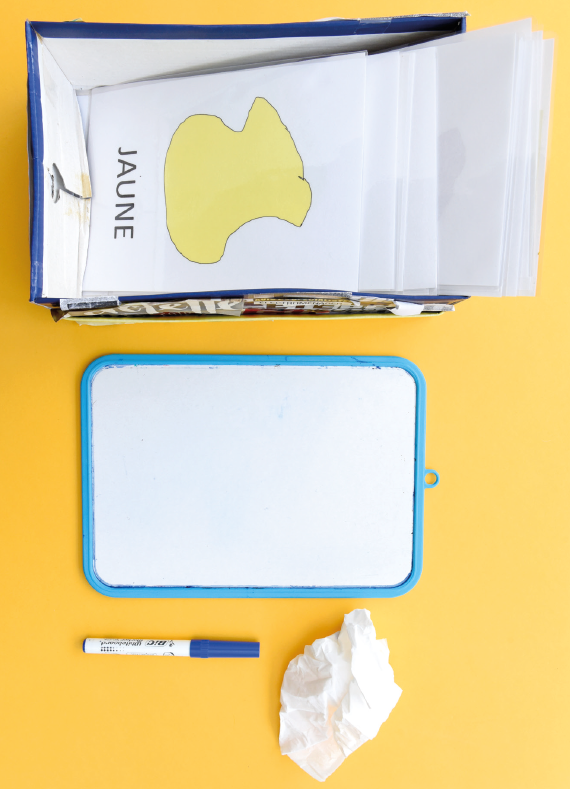 VRéaliser une construction en bûchettes à l’aide d’un modèle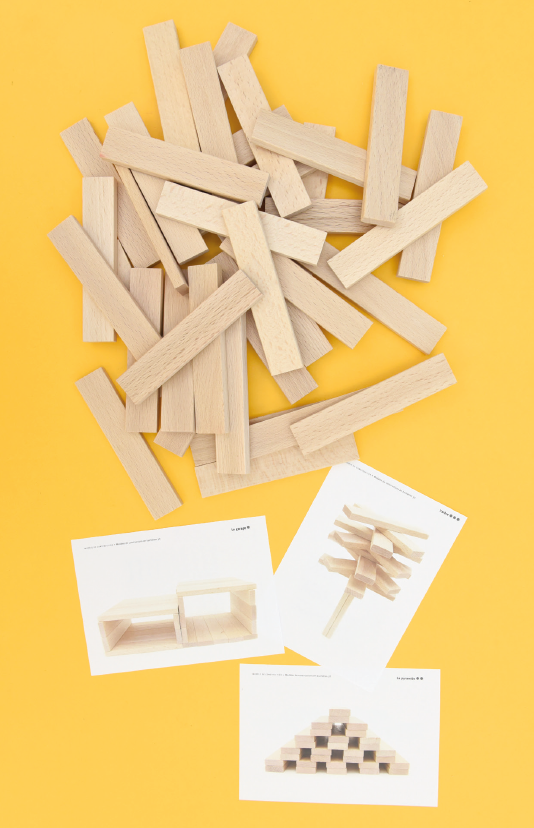 WRéaliser les 4 puzzles de « L’arbre des saisons » de Julia Wauters – Edition Hélium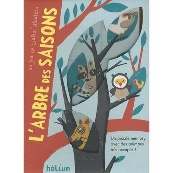 XColorier de manière structurée : mandalas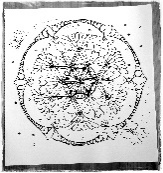 YFormer les lettres de l’alphabet en capitales d’imprimerie avec du petit matériel : bâtonnets, pâte à modeler, etc…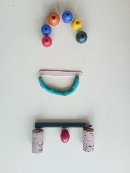 ZCompter les côtés d’une forme géométrique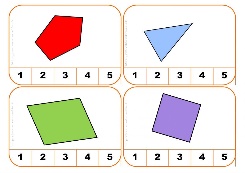 